	San Juan de Pasto, 29 de febrero del 2024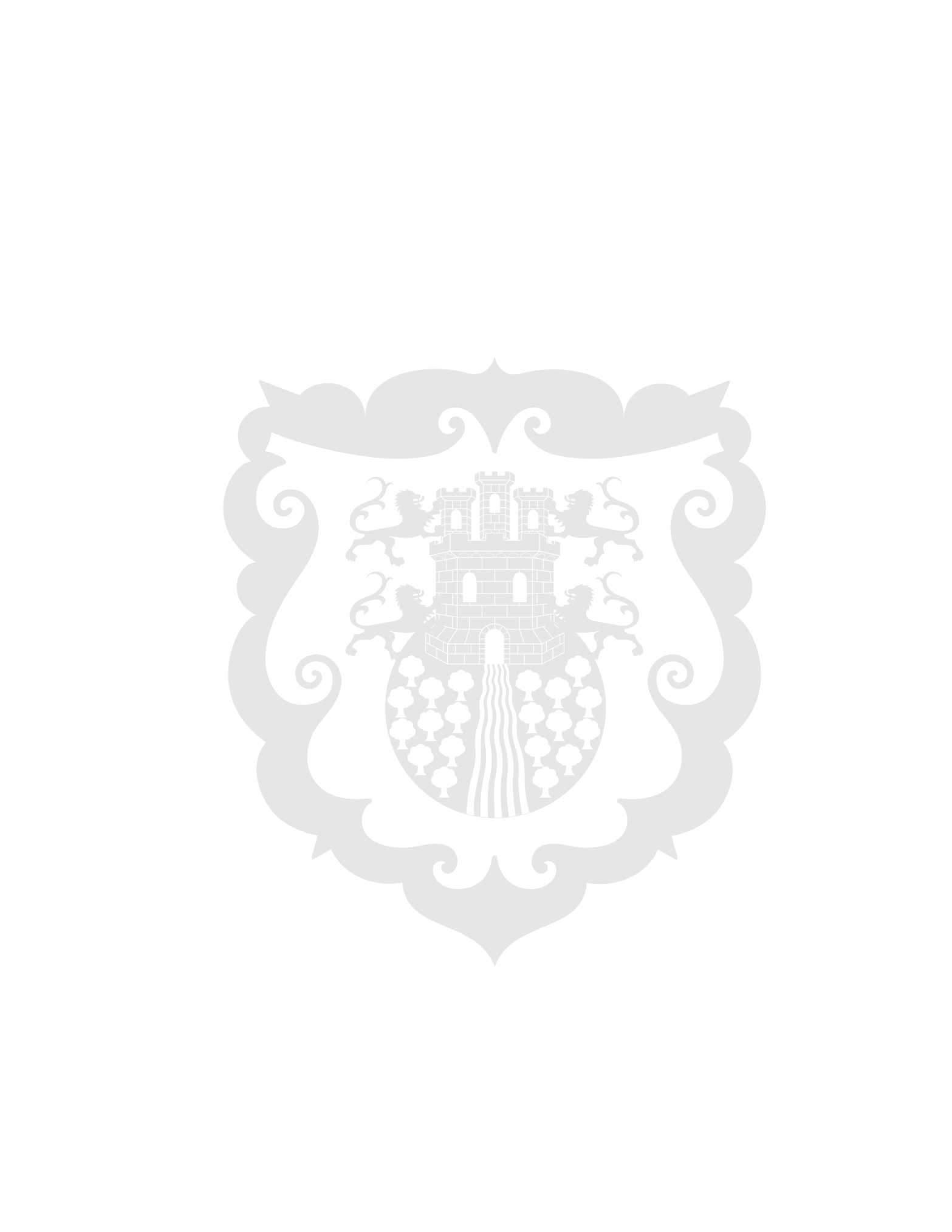 Ante el Consejo Territorial de Planeación, la Alcaldía entregó el Plan Municipal de Desarrollo 2024-2027 "Pasto Competitivo, Sostenible y Seguro"En el Hotel V1501 se realizó la instalación del Consejo Territorial de Planeación en donde la Alcaldía de Pasto entregó las bases del Plan Municipal de Desarrollo 2024-2027, denominado Pasto Competitivo, Sostenible y Seguro, el cual será la hoja de ruta para el trabajo de los próximos cuatro años de la Administración Municipal.El coordinador general del Plan Municipal de Desarrollo, Víctor Pantoja, comentó que en el documento se contempla un diagnóstico, una formulación estratégica y el Plan Plurianual de Inversiones que regirá el Plan Municipal de Desarrollo."Queremos trabajar de fondo el desarrollo para Pasto y lograr una mejor calidad de vida de nuestra población. Pasto busca ser una ciudad moderna, con altos índices de competitividad, una ciudad segura y que brinde mecanismos de participación ciudadana. El anhelo del alcalde Nicolás Toro fue que participará la comunidad y por eso salimos a los diferentes sectores a escuchar sus problemáticas", precisó Víctor Pantoja. De igual manera, el secretario de Planeación, Diego Paul Martínez, señaló que se espera la revisión y diagnóstico del Plan Municipal de Desarrollo por parte del Consejo Territorial de Planeación. "Hemos cumplido con el cronograma que nos ordena la ley. Estamos recopilando las observaciones y opiniones de los sectores que participaron de la etapa de diagnóstico. Estamos enviando copias de este documento a los órganos de vigilancia que hacen parte de la construcción del Plan Municipal de Desarrollo para que revisen los temas que impactarán a las comunidades de Pasto", comentó Diego Paul Martínez.